GRADUALERESPONSORIUMANTWOORDPSALMENTijd door het jaar  Week 12 - 16Zon- en feestdagen: Jaar B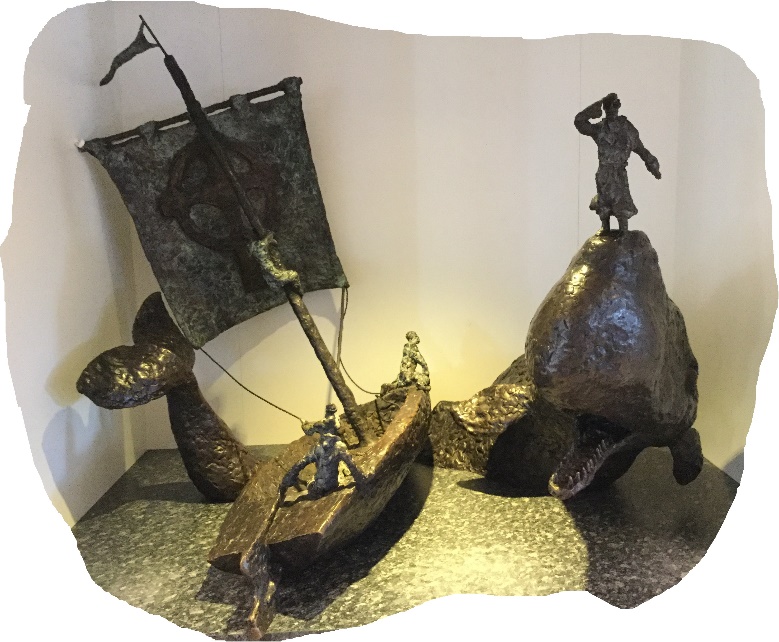 24 juni – 28 juli 2018Klooster SchiermonnikoogDe antwoordpsalmNa de eerste lezing volgt de antwoordpsalm, die een integraal deel is van de liturgie van het woord en die van groot liturgisch en pastoraal belang is,omdat zij de overweging van het woord van God bevordert. Het verdient de voorkeur dat de antwoordpsalm gezongen wordt voorgedragen, minstens het antwoord van het volk. De psalmist of cantor van de psalm draagt de psalmverzen voor vanaf de ambo of op een andere geschikte plaats,terwijl de gehele vergadering gezeten is en luistert, ja zelfs gewoonlijk deelneemt door middel van het antwoord. Indien de psalm niet gezongen kan worden, wordt zij op een geschikte wijze gebeden om de overweging van het woord van God te bevorderen. (tekst: Nationale Raad voor de Liturgie)Overzicht van de kwatrijnen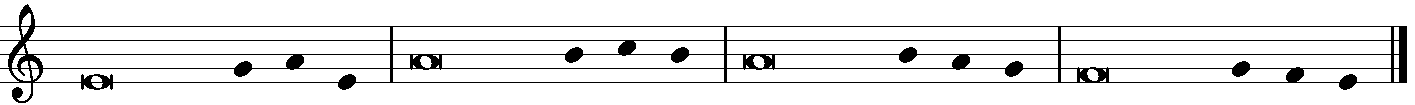 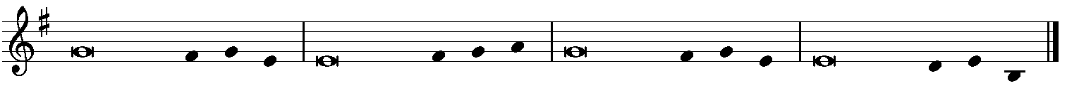 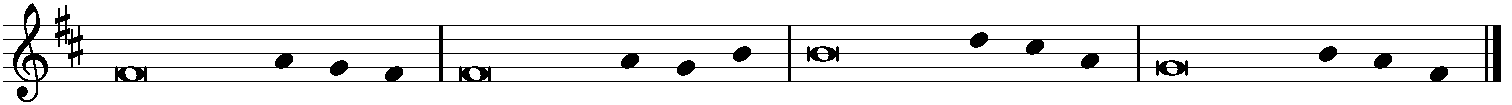 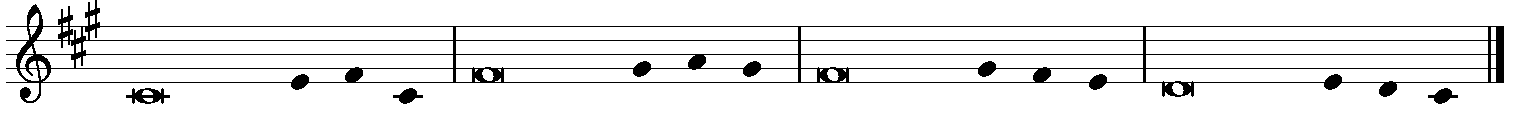 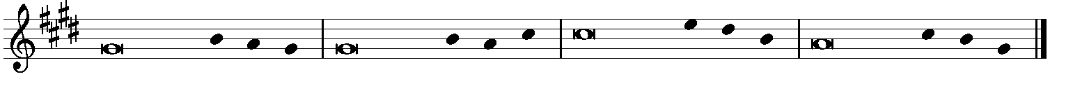 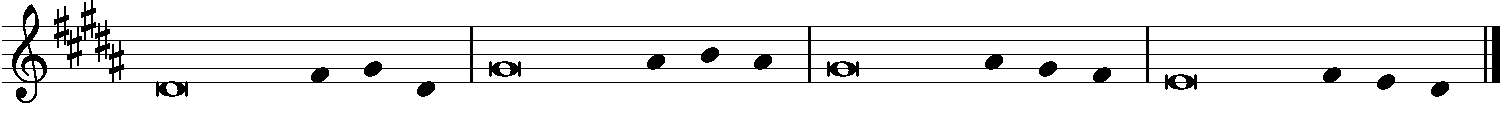 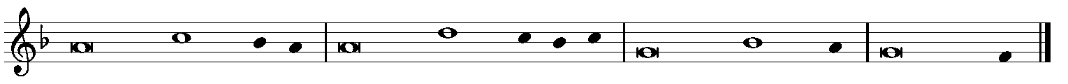 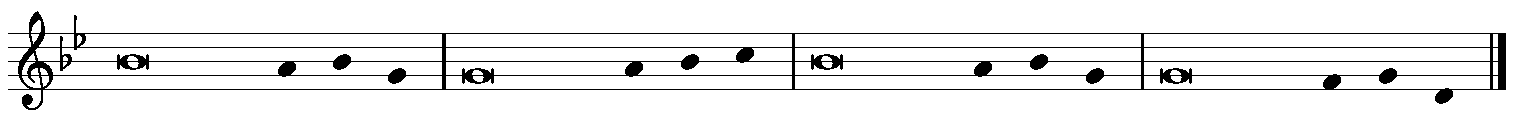 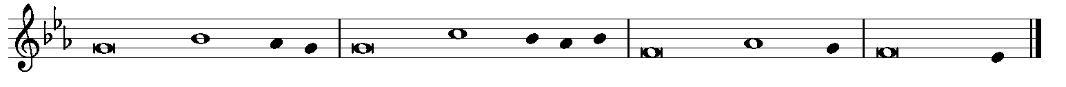 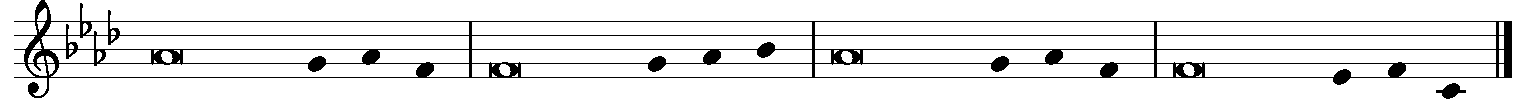 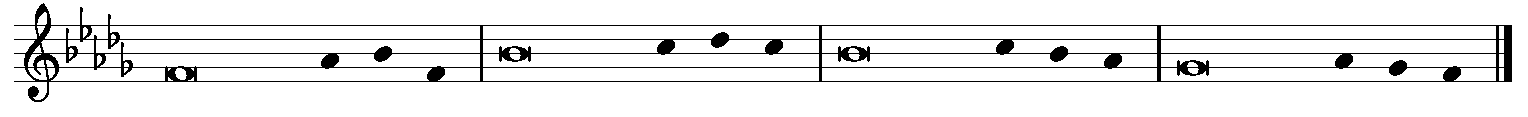 INHOUDZon- en feestdagen: Jaar BTwaalfde week door het jaar  Zondag 24 juni Geboorte van Johannes de DoperVrijdag 29 juni HH. Petrus en PaulusDertiende week door het jaar Dinsdag 3 juli H. Tomas, apostelVeertiende week door het jaar Maandag 9 juli HH. Martelaren van GorcumWoensdag 11 juli H. Benedictus, abtVijftiende week door het jaar Zestiende week door het jaar Maandag 23 juli H. BirgittaWoensdag 25 juli H. Jakobus, apostel